Svet podľa môjho tatka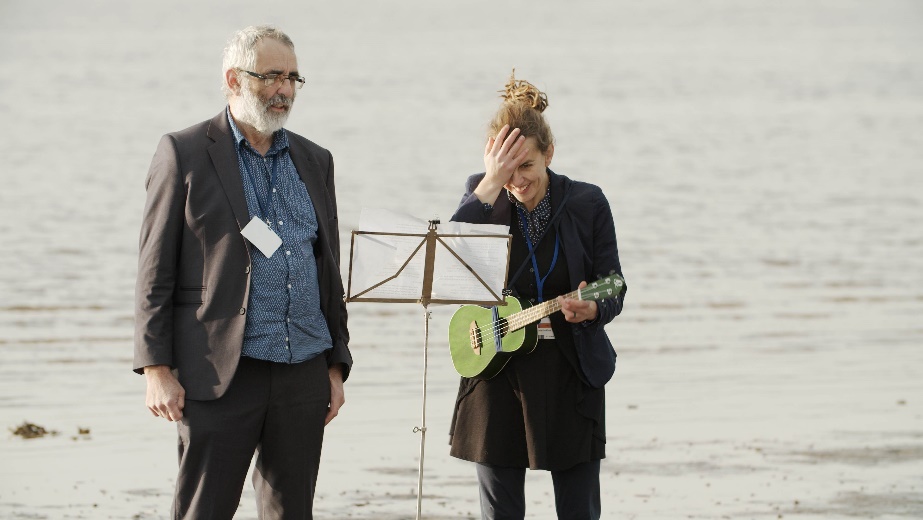 (Jiříkovo vidění)Premiéra: 22. 2. 2024GNOMON Production ČR/Dayhey SRRéžia: Marta Kovářová Scenár: Marta KovářováKamera: Marta Kovářová, Petr KačírekZvuk: Klára JaškováStrih: Varvara ŠatunovaHudba: Budoár staré dámyHrajú: Jiří Svoboda, Marta Kovářová Producenti: Jan Bodnár, Jan Hubáček, Silvia Panáková Brniansky samorast, materiálový fyzik a vášnivý kutil RNDr. Jiří Svoboda, CSc., DSc., má nápad, ako zachrániť planétu. Nikto ho však nepočúva. Jeho dcéra Marta, hudobníčka a matka dvoch detí, je naštvaná. Vezme si kameru  a vydá sa s otcom "do sveta". Chce zistiť, či by svet mohol fungovať tak, ako si to predstavuje jej otec. Ich rozdielne povahy vnášajú do filmu humor a spoločne vymýšľajú stratégie, ako a komu túto myšlienku prezentovať; stretávajú sa s environmentalistami, aktivistami, odborníkmi a politikmi, aby sa z kuchyne dostali na svetový klimatický summit. Pokusy preniknúť do verejných štruktúr obnažujú povahu moci, ktorá rozhoduje o tom, kto, s akými otázkami a kam môže vstúpiť.Všetci oslovení sa zhodujú, na tom že ,,Jiříkova predstava, ako by mal svet fungovať  je ideálna. Napriek tomu po štyroch rokoch putovania so svojou myšlienkou globálnej uhlíkovej dane a dividendy pre všetkých, stojí sám proti všetkým. Prišli s touto myšlienkou príliš neskoro? Alebo príliš skoro? Hoci sa im nepodarí uspieť na poli medzinárodnej politiky, objavia nečakané rozmery svojho vzťahu a vďaka tomu sa zo svetového summitu v Glasgowe vrátia domov s piesňou na perách. "Globálne zdanenie uhlíka!"Silný osobný príbeh, Jiřího humor a charizma, Martinine originálne piesne, surové filmové zábery a inšpiratívny nápad na záchranu planéty vytvárajú neprehliadnuteľný film s potenciálnym celospoločenským dosahom.Prístupnosť: 	nevhodné pre vekovú skupinu maloletých do 12 rokovŽáner:	dokumentVerzia: 	česky Minutáž:	77 min Formát:	2 dDCP / MP4, zvuk 5.1 Monopol do:	28. 9. 2033Výrobu a distribúciu filmu finančne podporil Audiovizuálny fond.